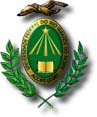 UNIVERSIDADE FEDERAL DO RIO GRANDE DO NORTECENTRO DE BIOCIÊNCIASDEPARTAMENTO DE BIOQUÍMICAPROGRAMA DE PÓS-GRADUAÇÃO EM BIOQUÍMICAPROCESSO SELETIVO EDITAL Nº 03 / PPGBIOQ / 2018HORÁRIO DA APRESENTAÇÃO ORAL DO PRÉ-PROJETO DE MESTRADODATA: 08 de agosto09 h  - MELINE GOMES GONÇALVES09h30 -  RAYNARA IUSK DE ARAÚJO MACHADONatal, 07 de agosto de 2018.________________________________________________________Samara Cristina Lima de OliveiraSecretária do PPg BioquímicaMat. 1936249